ПРИЈАВА ЗА КЊИЖЕВНУ ОЛИМПИЈАДУ 2013/2014. Општинско такмичењеОсновна школа _______________________________________________________Број одељења седмог разреда: ___________Број одељења осмог разреда:  ___________Ученици осмог који имају право учествовања на Књижевној олимпијади због оствареног пласмана од претходне школске године:За такмичење на Књижевној олимпијади за 2013/2014. годину пријављују се ученици:(У прву колону уписује се назив основне школе, у другу презиме па име такмичара, у трећу број 7 или 8 за разред који ученик похађа и у последњу колону се пише име наставника који га је спремио за олимпијаду).Натавници који ће довести ученике на Књижевну олимпијаду:(Уписати име и презиме сваког наставника који долази у Основну школу „Жарко Зрењанин“ 8. фебруара 2014, у својству пратиоца ученика).ОСОБА ЗА КОНТАКТ: 			број моб. тел: Пријаву слати на адресу електронске поште: zarko.ns.srpski@gmail.comОсновна школа „Жарко Зрењанин“ Булевар деспота Стефана 8, Нови Садтел: +381 21 2365  453; факс: +381 21 2369 191Интернет адреса: www.zarkons.edu.rs  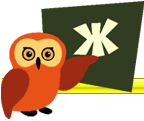 школаученикраз-реднаставникОШ „---“78